SUPPLEMENTARY FIGURE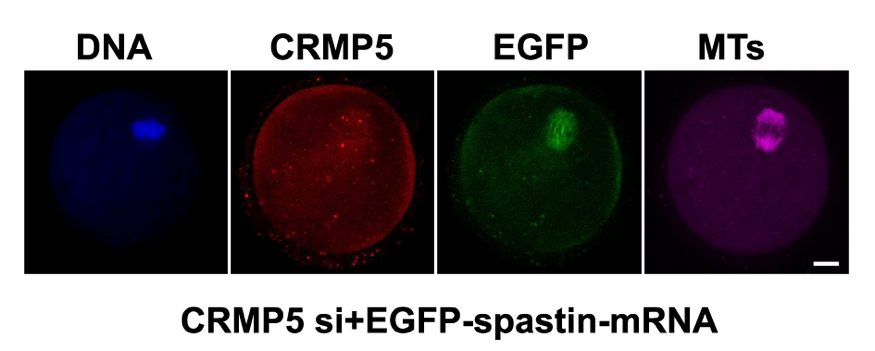 Figure S1 Exogenous EGFP-spastin-mRNA can be effectively expressed in oocytes. When exogenous EGFP–spastin mRNA was injected into CRMP5-knockdown oocytes, the immunofluorescence showed that CRMP5 was almost colourless, and the green fluorescence of EGFP showed the position of spindle, which was consistent with spastin. 100 oocytes were used in the experiment. It was repeated three times. Tubulin is displayed in magenta, CRMP5 in red, EGFP in green, kinetochores in magenta, and DNA in blue. Scale bar, 20 μm.